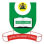 NATIONAL OPEN UNIVERSITY OF NIGERIAPLOT 91, CADASTRAL ZONE, NNAMDI AZIKIWE EXPRESSWAY, JABI - ABUJAFACULTY OF SCIENCESDEPARTMENT OF PURE AND APPLIED SCIENCE				        2018_2 SEMESTER EXAMINATIONCOURSE CODE: 		PHY 310COURSE TITLE: 		ELECTRONICS IICREDIT UNIT               2TIME ALLOWED 	          (2 HRS)INSTRUCTION: 		Answer question 1 and any other three questionsQUESTION 1Define amplifier [3 marks]Give 3 merits of close loop amplifiers. [3 marks]What methods are used to store electrical energy? [3 marks]What is a filter? [3 marks]Explain the term multistage amplifier. [6 marks]List five merits of multistage amplifiers[5 marks] List two demerits of multistage amplifiers[2 marks]QUESTION 2Distinguish between open loop and closed loop multistage amplifiers[5 marks]What is open loop gain of an amplifier? [4 marks]List four ways of applying negative feedback signals to amplifiers[6 marks]QUESTION 3List 4 problems in telecommunication that can be solved by applying negative feedback to amplifiers [6 marks]Sketch three classes of power amplifiers and describe their operation? [9 marks]QUESTION 4(a) Define the following terms as they apply to power amplifiers(i)  Power Gain		 [2 marks]   (ii).Bandwidth                     [2 marks]  ( iii)Linearity [2 marks] (iv) Noise Figure             [2 marks]   (v) Output Dynamic Range [2 marks](b) Discuss why instability is such a serious problem in power amplification stages? [5 marks]QUESTION 5 How is electricity conveyed from the generating station to the consumer?  [6 marks]Diagrammatically differentiate a high pass L- filter from a Low pass L- filter[3 marks]Distinguish between passive and active filters[6 marks]